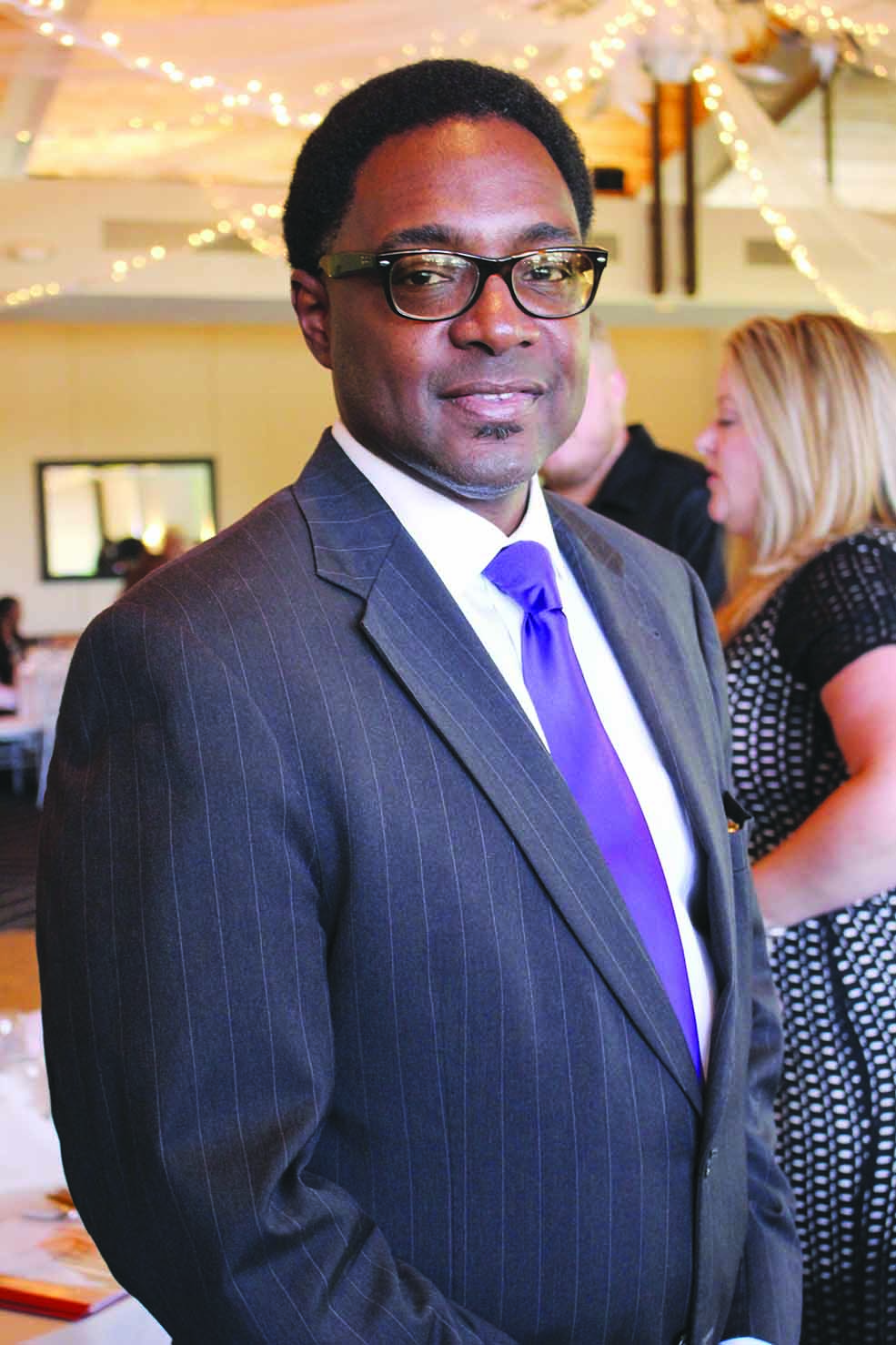 Albert Lee, Tampa Bay BBICAlbert Lee is the President and Chief Executive Officer of Tampa Bay Black Business Investment Corporation, a 25-year-old U.S. Treasury certified Community Development Financial Institution (CDFI) that provides loans to small businesses not meeting the lending requirements of conventional banks. The Tampa Bay BBIC has been responsible for funding millions of dollars in loans to small businesses and offers entrepreneurs direct loans, guaranteed loans, technical assistance and hands-on mentoring and consultation. He has loaned, underwritten and presented millions of dollars in commercial, commercial real estate and retail loan transactions during his career.